Lienzer DolomityObsah:Popis oblasti	4Popis expedície	5Vysokohorské feraty	6Ferata Laserz-Klettersteig	6Ferata Seekofel-Klettersteig	6Ferata Spitzkofel-Steig	6Ferata Allmaier-Toni-Weg	7Ferata Panorama-Klettersteig	7Ferata Madonnen-Klettersteig	7Roklinové feraty	8ÖTK-Klettersteig Pirknerklamm	8Galitzenklamm-Klettersteig	8Klettersteig Adrenalin	8Prvý deň – príchod a cvičné feraty	9Koflwand-Klettersteig	9Druhý deň – feraty Laserz a Panorama	10Tretí deň – Madonnen-Klettersteig a prípadne Seekofel-Klettersteig	10Štvrtý deň – ferata na Spitzkofel a Weittalspitze	10Piaty deň – roklinové feraty Galitzenklamm a Adrenalin	11Informácie o ubytovaní a ďalších zdrojoch informácií	12Ubytovanie	12Zaistené cesty (feraty) v oblasti Lienz Dolomity	12Tlačená mapa	12Informácie o feratách	12Zhrnutie	13Popis oblastiLienzer Dolomity sú súčasťou Gailtalských Álp, hoc niekedy sú označované ako samostatné pohorie, pretože sa tam nachádzajú najvyššie vrcholy Gailtalských Álp. Gailtalské Alpy sa nachádzajú medzi riekami Dráva a Gail.  Celé pohorie Gailtalské Alpy sa rozdeľuje na časti (smer západ-východ):Lienz Dolomityskupina Jaukenskupina Reiβkofelskupina Latschurskupina SpitzegelVillacher AlpyLienz Dolomity sa podobajú zložením na talianske Dolomity, avšak sú geograficky vzdialené podobne ako Brenta Dolomity. Geograficky Lienz Dolomity sa rozkladajú na území spolkových krajín – Korutánsko a východné Tirolsko. Najvyšším vrchol ako Lienz Dolomitov, ako aj Gailtalských Álp je Grosse Sandspitze (2772 m n.m.)Lienz Dolomity možno rozdeliť na skupiny (smer západ-východ):EggenkofelSpitzkofel - KreuzkofelLaserzHochstadelLumkofelExpedícia bude obsahovať feraty v Laserz a Spitzkofel horských skupinách. 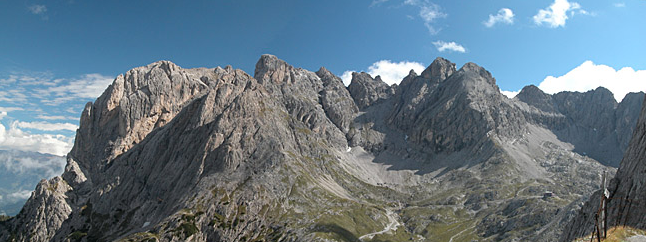 Popis expedícieExpedícia bude obsahovať dva druhy ferát:feraty vo vysokohorskom prostredí v okolí chaty Karlsbaderhüttenástupy budú len odhadnuté, pretože v knižnom sprievodcovi sú nástupy uvádzané z chaty Dolomitenhüttebudeme kombinovať feraty podľa počasia a aktuálnej časovej náročnosti ferátroklinové feraty v okolí mesta Lienztieto feraty možeme absolvovať počas príchodu a odchodu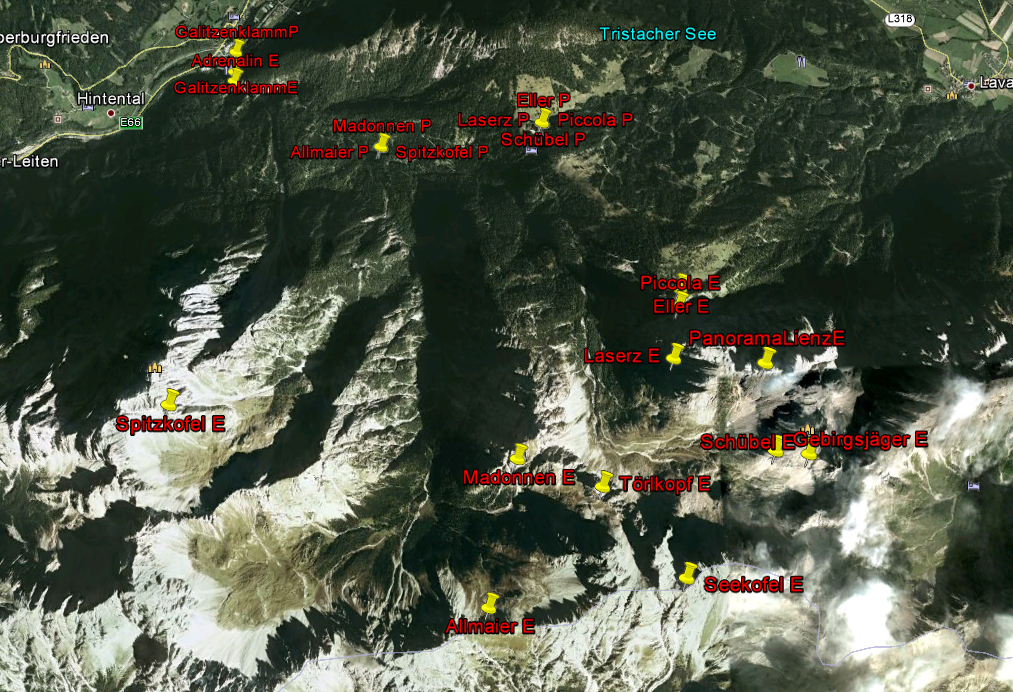 Vysokohorské feraty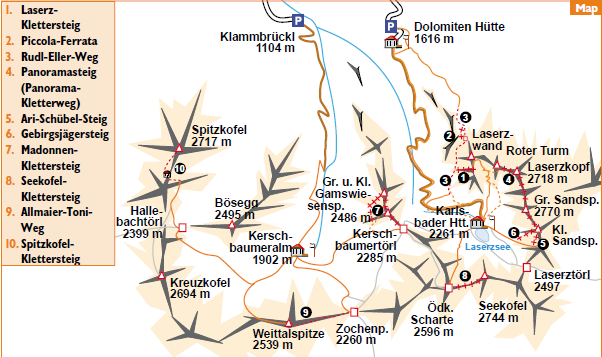 Ferata Laserz-KlettersteigObtiažnosť:		DLezenie (výška):		380 mLezenie (čas):		2 hodinyFerata Seekofel-KlettersteigObtiažnosť:		B/C, var. DLezenie (výška):		200 mLezenie (čas):		2 hodinyFerata Spitzkofel-SteigObtiažnosť:		B, I-Lezenie (výška):		250 mLezenie (čas):		1,5 hodinyFerata Allmaier-Toni-WegObtiažnosť:		CLezenie (výška):		330 mLezenie (čas):		2 hodinyFerata Panorama-KlettersteigObtiažnosť:		C/D, I+Lezenie (výška):		430 mLezenie (čas):		2 hodinyFerata Madonnen-KlettersteigObtiažnosť:		CLezenie (výška):		390 mLezenie (čas):		2 hodinyRoklinové feraty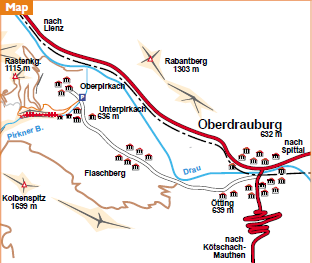 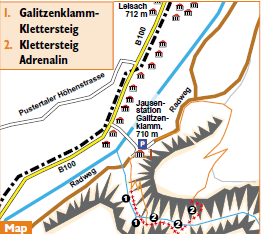 ÖTK-Klettersteig PirknerklammObtiažnosť:		CLezenie (výška):		140 mLezenie (čas):		50 minútGalitzenklamm-KlettersteigObtiažnosť:		C/DLezenie (výška):		60 mLezenie (čas):		30 minútKlettersteig AdrenalinObtiažnosť:		D/E, var. ELezenie (výška):		250 mLezenie (čas):		2,5 hodinyPrvý deň – príchod a cvičné feratyPo absolvovaní cesty do oblasti Lienz Dolomitov a precestovaní skoro 600 km by nám mohli padnúť vhod 2 feraty na rozcvičenie. Ferata Koflwand patrí ešte k pohoriu Kreuzeck, pričom je to krátka ferata prakticky pri ceste.Koflwand-KlettersteigObtiažnosť:		C/DPrístup:			5 minút z parkoviskaLezenie (výška):		50 mLezenie (čas):		25 minútPred príchodom na parkovisko pri chate Dolomitenhütte môžeme absolvovať roklinovú feratu ÖTK-Klettersteig Pirknerklamm, ktorá je odporúčaná kvôli zaujímavému prechodu rokliny Pirknerklamm. Obsahuje zopár visutých mostov, ktoré prechádzajú ponad a popri vodného toku Pirknerbach s vodopádmi.Ďalej už pokračévať na parkovisko pri chate Dolomitenhütte, odkiaľ už budeme šlapať k chate Karlsbaderhütte. Môžeme ísť po šotolinovej ceste alebo lepšie po turistickej ceste Rudl Eller-Weg (obtiažnosť A). Počas pochodu môžeme ešte absolvovať Piccola Ferrata (tiež označovanej ako Ferrata Zellinköpfe, obtiažnosť B/C).Časový plán:cesta autom 				7 hodínferata Koflwand				0,5 hodinyferata Pirknerklamm			1,5 hodinypochod k chate Karlbaderhütte	3 hodinyCelkom						min. 12 hodínDruhý deň – feraty Laserz a PanoramaPo náročnom prvom dni sa vydáme na prvé „double“ t.j. dve feraty, ktoré zdoláme naraz. Najprv vystúpime na vrchol Kleine Laserzwand pomocou feraty Laserz. Následne nezostúpime späť ku chate, ale sa presunieme na začiatok feraty Panorama. Táto ferata prechádza hrebeňom horskej skupiny Laserz s vrcholmi:Kleine Laserzkopf (2690 m n.m.)Grosse Laserzkopf (2718 m n.m.)Grosse Galitzenspitze (2710 m n.m.)Kleine Galitzenspitze (2690 m n.m.)Daumen (2720 m n.m.)Grosse Sandspitze (2772 m n.m.)Na zostup môžeme použiť buď feratu Ari-Schübel-Steig (obtiažnosť B/C) alebo feratu Gebirgsjägersteig (obtiažnosť B/C, 1+). Celkový čas by mal byť 5-6 hodín, pričom doba lezenia by mala byť 4-5 hodín. V prípade dobrého počasia a našej kondície môžeme ešte vybehnúť na Seekofel feratou Seekofel-Klettersteig. Je to na dohľad z chaty, avšak úctyhodných asi 500 výškových metrov. Skôr si to necháme na ďalší deň.Tretí deň – Madonnen-Klettersteig a prípadne Seekofel-KlettersteigTento deň sa presunieme západným smerom od chaty pod dva vrcholy Grosse Gamswiesenspitze (2486 m n.m.) a Kleine Gamswiesenspitze (2454 m n.m.). Oboma vrcholmi prechádza ferata zvaná Madonnen-Klettersteig. Prechod feratou by nemal trvať dlhšie ako 2 hodiny, takže môžeme cestou späť absolvovať feratu na Seekofel (2738 m n.m.).Celkovo by to mal byť ďalší „výživný“ deň.Štvrtý deň – ferata na Spitzkofel a WeittalspitzeNa zdolanie vrcholu Spitzkofel sa budeme presunúť ešte ďalej západným smerom ako predchádzajúci deň. Našťastie sa môžeme občerstviť na chate Kerschbaumer Alm. Keďže pochod bude dosť dlhý a náročný, uvidíme, či ešte na ceste späť vystúpime na vrchol Weittalspitze ďalšou feratou. Ak sa na to dáme, bude to ozajstná výzva.Piaty deň – roklinové feraty Galitzenklamm a AdrenalinTento deň sa budeme vracať domov, ale cestou nevynecháme zaujímavé roklinové feraty. Náročnejšia ferata Adrenalin je priamym pokračovaním feraty Galitzenklamm. Ako je bežné pre roklinové feraty, budeme prechádzať niekoľkými lanovými mostami ponad vodný tok. Obe feraty by mali byť pekným a zaujímavým zakončením nášho pobytu v Lienzer Dolomitoch.Informácie o ubytovaní a ďalších zdrojoch informácií UbytovanieZaistené cesty (feraty) v oblasti Lienz DolomityTlačená mapaKompass WK 47ÖK 179, Lienz; F&B WK 182Informácie o feratáchKniha: 	Klettersteigführer ÖsterreichWeb:		www.bergsteigen.atZhrnutieOkolo Lienzer Dolomity prechádzame, keď cestujeme do talianskych Dolomitov na lyžovačku. Že je to pohorie, ktorým vedie veľa zaujímavých turistických trás, sme tak trochu tušili. Táto expedícia by mala naše tušenie potvrdiť a vždy, keď budeme cestovať znovu okolo týchto vrcholov, si zaspomíname na príjemné zážitky na náročných feratách.Ako pri každej expedícii bude platiť, že zloženie programu bude závisieť od našej fyzickej a psychickej kondície a samozrejme z aktuálneho počasia.Dúfame, že expedícia Lienzer Dolomity bude úspešná a vrátime sa domov s množstvom zážitkov z ferát, veľa fotografiami a žiadnymi odretými kolenami.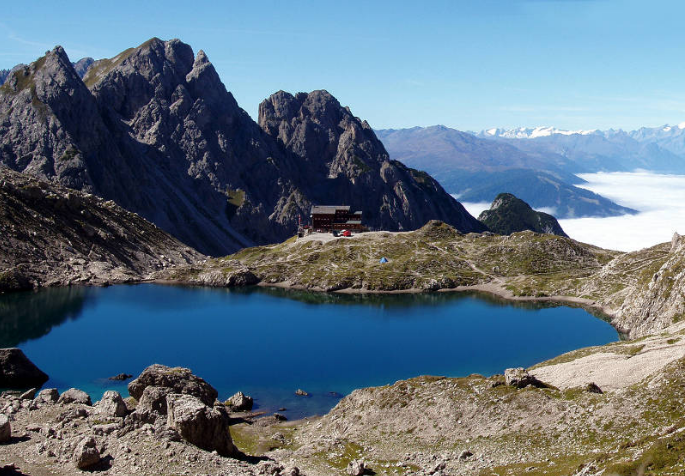 Karlsbaderhüttewww.karlsbaderhuette.at/Dolomitenhüttehttp://www.dolomitenhuette.at/Kerschbaumeralm - Schutzhaushttp://www.kerschbaumeralm-schutzhaus.at